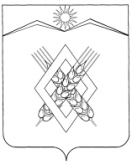 АДМИНИСТРАЦИЯ ХАРЬКОВСКОГО СЕЛЬСКОГО ПОСЕЛЕНИЯЛАБИНСКИЙ РАЙОНП О С Т А Н О В Л Е Н И Еот 01.02.2019                                                                                             №  4х. ХарьковскийОб утверждении прейскуранта гарантированного перечня услуг по погребению, оказываемых на территории Харьковского сельского поселения Лабинского района с 1 февраля 2019 годаВ соответствии с Законом Краснодарского края от 4 февраля 2004 года № 666-КЗ «О погребении и похоронном деле в Краснодарском крае», Уставом Харьковского сельского поселения Лабинского района п о с т а н о в л я ю:1. Утвердить прейскурант гарантированного перечня услуг по погребению, оказываемых на территории Харьковского сельского поселения Лабинского района с 1 февраля 2019 года (прилагается).2. Признать утратившим силу постановление администрации Харьковского сельского поселения Лабинского района от 1 февраля 2018 года № 10 «Об утверждении прейскуранта гарантированного перечня услуг по погребению на 2018 год, оказываемых на территории Харьковского сельского поселения Лабинского района».3. Ведущему специалисту администрации Харьковского сельского поселения Лабинского района Филипченко О.В.  обнародовать настоящее постановление и разместить его на официальном сайте администрации Харьковского сельского поселения Лабинского района.4. Контроль за выполнением настоящего постановления оставляю за собой.5. Постановление вступает в силу с 1 февраля 2019 года.Глава администрации                                                                  Н.Ф. ШумскийПРИЛОЖЕНИЕУТВЕРЖДЕНпостановлением администрации Харьковского сельского поселения Лабинского районаот 01.02.2019 № 4ПРЕЙСКУРАНТгарантированного перечня услуг по погребению, оказываемых на территорииХарьковского сельского поселения Лабинского района с 1 февраля 2019 годаГлава администрации                                                                                            Н.Ф. Шумский№ п/пНаименование услугиСтоимость услугиИтого1Оформление документов, необходимых для погребения131,055930,292Предоставление гроба стандартного, строганного из материалов толщиной 25-32 мм,обитый внутри и снаружи тканью х/б с подушкой из стружки2218,095930,293Изготовление инвентарной табличка с указанием Ф.И.О. умершего, даты рождения и смерти96,125930,294Доставка гроба и похоронных принадлежностей по адресу, указанному заказчиком622,875930,295Перевозка тела (останков) умершего к месту захоронения758,925930,296Погребение умершего2103,245930,29